Zajęcia programowe 25.06.2020rTemat tygodnia: WakacjeTemat dnia: Nad morzemCele ogólne:- poznanie charakterystycznych cech krajobrazu morskiego- poznanie sposobów spędzania czasu nad morzem- poznawanie właściwości piasku w toku zabaw eksperymentalnychDziecko:- podejmuje różne aktywności- tworzy fale poprzez naklejanie wydzieranki- wypowiada się zdaniami- przelicza i odwzorowuje liczbę za pomocą symboli- wie jak spędzać czas na plaży, dzieli się swoimi doświadczeniami- składa obrazek z elementów- eksperymentuje z piaskiem suchym i mokrym, wnioskuje- podejmuje zabawy badawcze- poznaje świat poprzez zmysły- uczy się słów i melodii piosenki- swobodnie porusza się na czworakach- utrwala prawidłowy tor oddechowy- baraszkuje, czerpie radość z zabawy	- wykorzystuje swoje doświadczenie do zabaw sensorycznychŚrodki dydaktyczne: zdjęcia plaży morskiej, papier kolorowy podarty na długie paski (odcienie niebieskiego), klej, kartka A4, karta pracy cz. 2 str. 39, kredki, pocztówki z widokiem nadmorskim pocięte na 3,4 lub więcej elementów, przezroczyste kubeczki, piasek, cukier, łyżeczki, foremki, łopatki, styropian, słomki, kolorowy papier, miska z wodąPrzebieg zajęć:„Fale” – wyklejanka z kolorowego papieru, doskonalenie motoryki małejBałwan na plaży   Agnieszka FrączekCo ten bałwan tutaj robi?Dawno już stopniały lody.Woda ciepła niczym zupa,A na plaży straszny upał!...Biedak się w kałużę zmieni!Nie doczeka tu jesieni!!!Może schować go w lodówce?Bo jak nie, to zniknie wkrótce!Buja się na morskich falach,Coś porykuje z dala,Tańczy sobie wśród kamieni,Nawet się troszeczkę pieni…Lecz nie pieni się ze złości.Bałwan pieni się z radości!On się świetnie czuje w lecie,Bo to bałwan morski przecież.Pytamy dziecko: o jakim bałwanie była mowa? Wspólnie z dzieckiem oglądamy fotografie, ilustracje przedstawiające morze, reprodukcje obrazów marynistycznych. Proponujemy dziecku wykonanie morskich fal z bałwanami. Przygotowujemy papier kolorowy w odcieniach niebieskiego, podarty ręcznie na długie pasy, zwracamy dziecku uwagę na fakt, iż jedna krawędź paska jest w kolorze a druga ma białe poszarpane końce. Dziecko nakleja paski wzdłuż kartki od góry, tak aby kolejny nachodził postrzępioną, białą krawędzią na poprzedni, zapełnia całą kartkę, ogląda tak powstałe fale morskie z bałwanami. Wykonaną pracę chowamy gdyż będzie nam potrzebna jako podkład pracy plastycznej w ostatnim dniu zajęć.ZDJĘCIA, ILUSTRACJE: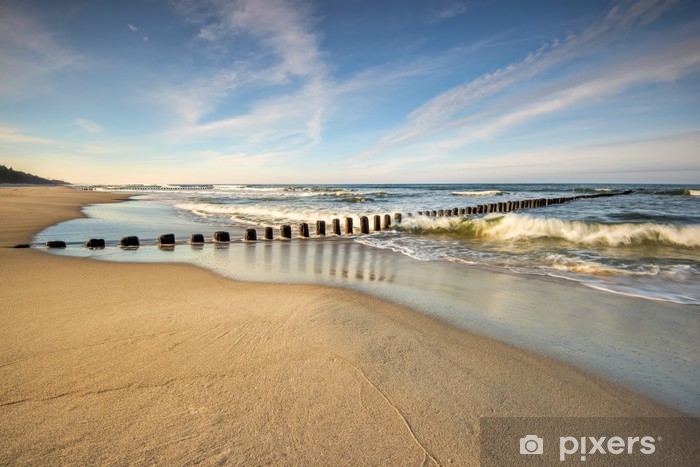 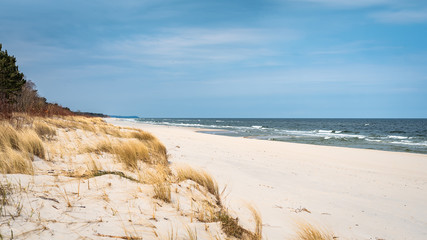 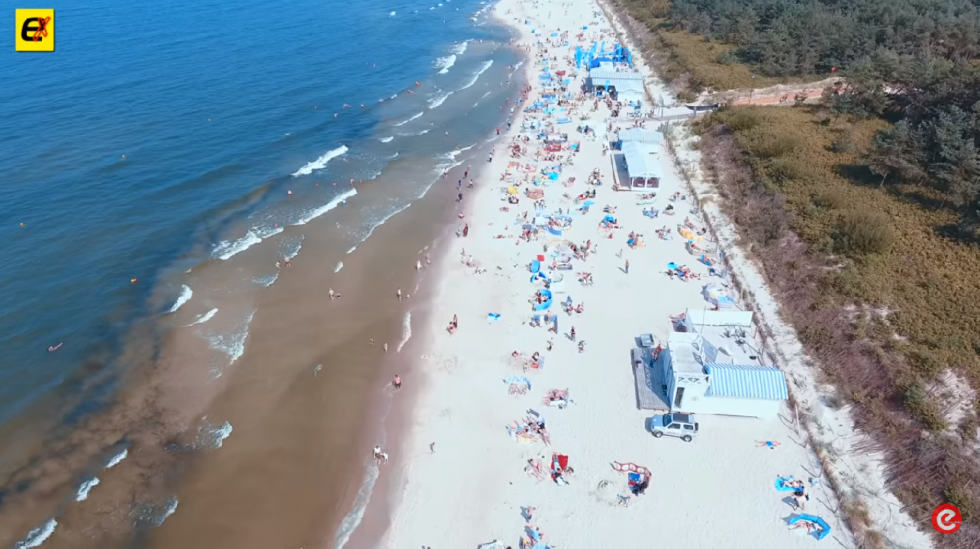 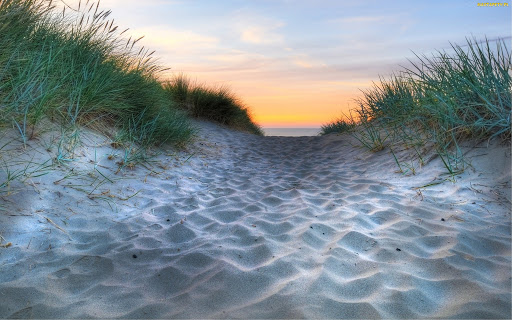 OBRAZY MARYNISTYCZNE: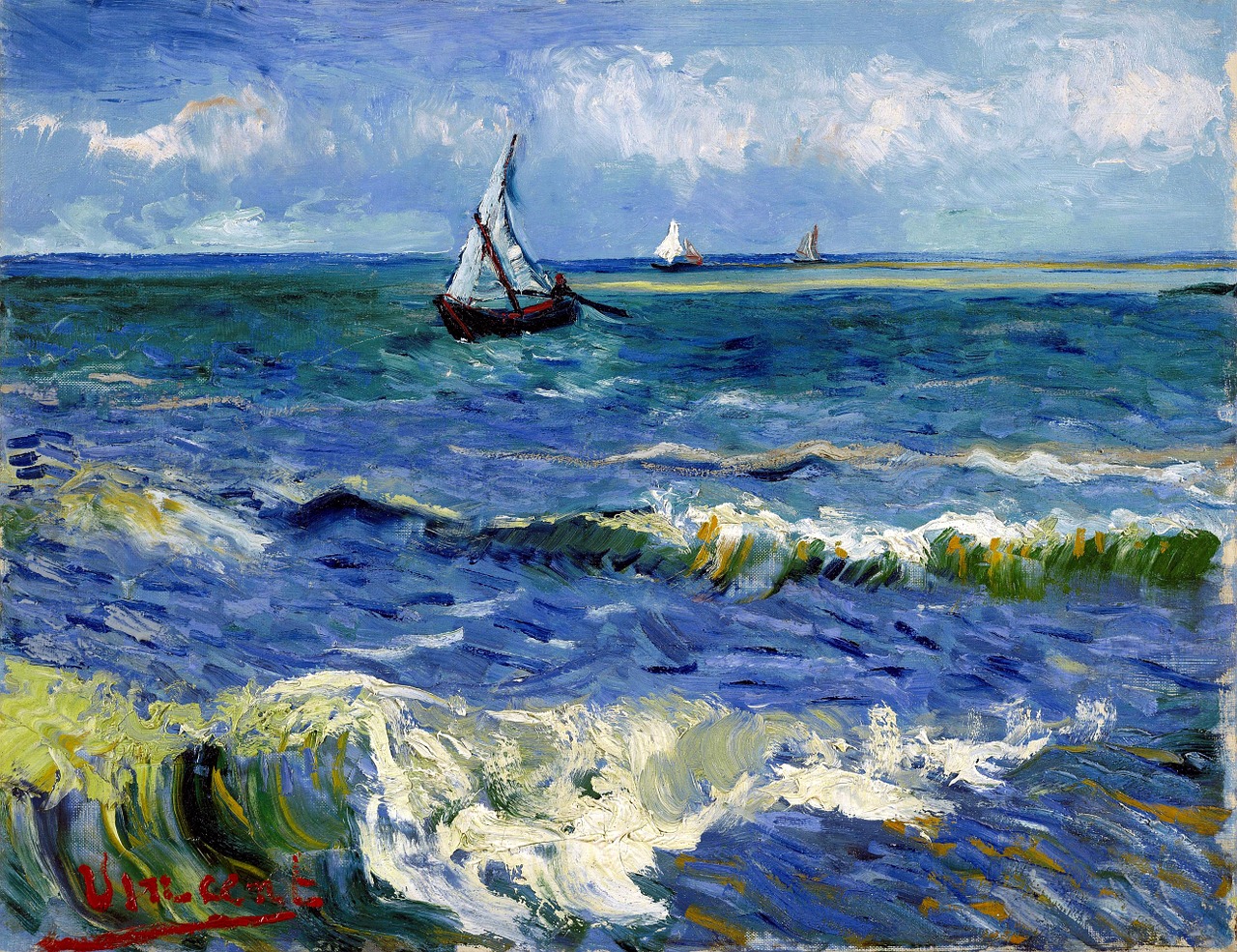 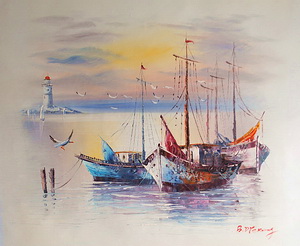 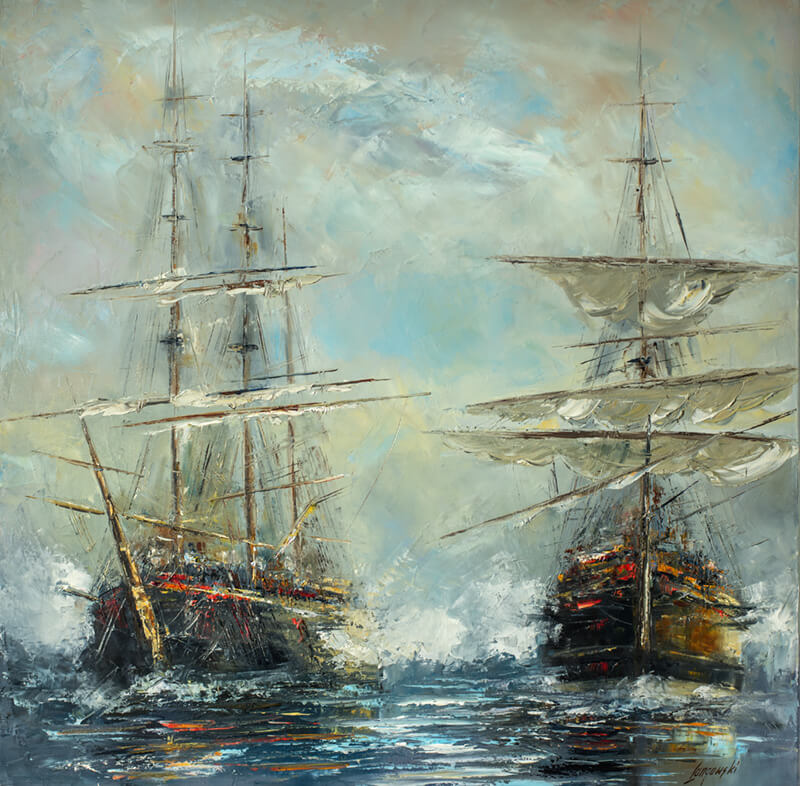 Karta pracy cz. 2 str. 39 – kształtowanie umiejętności wypowiadania się zdaniami, przeliczanie i odzwierciedlanie liczby za pomocą symboli. (w załączniku)Dziecko odpowiada na pytania do karty pracy: gdzie dzieci pojechały na wakacje?, w jaki sposób spędzają tam czas?, jak inaczej można bawić się na plaży? Zadaniem dziecka jest odnalezienie foremek do piasku i pokolorowanie ich, przeliczanie foremek i zaznaczanie liczebności„Plaża” – poznanie charakterystycznych cech krajobrazu morskiego oraz sposobów spędzania czasu nad morzemGrabki w łapki  Małgorzata StrzałkowskaSzumią rzeki i jeziora,Że na babki przyszła pora!Babkowicze i babkarze!Grabki w łapki! Czas na plażę!Jeśli chrapkę masz na babkę,Zrób w wiaderku z piasku papkę,Uklep, by nie było dziury,Chwyć wiaderko dnem do góry,Po czym zrób grabkami trach!I już babka mknie na piach.Dla malucha i stulatkaBabki to nie lada gratka!Babkowicze i babkarze!Grabki w łapki i – na plażę!Rozmawiamy z dzieckiem na temat: o jakich babkarzach mowa w wierszyku?, jak się robi babki z piasku?, co można jeszcze robić na plaży?Dziecko otrzymuje kopertę, w której są pocztówki z nadmorskim widokiem pocięte na kilka części. Dziecko składa obrazek w całość i wypowiada się na jego temat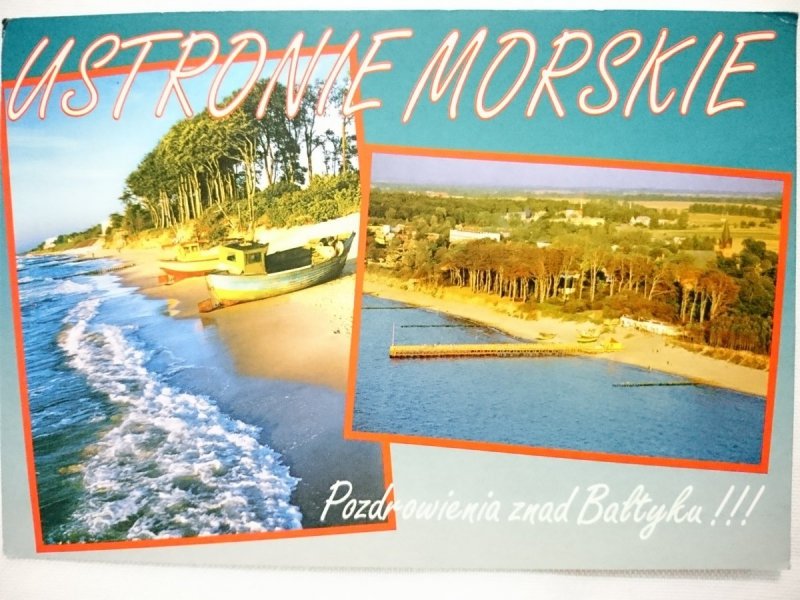 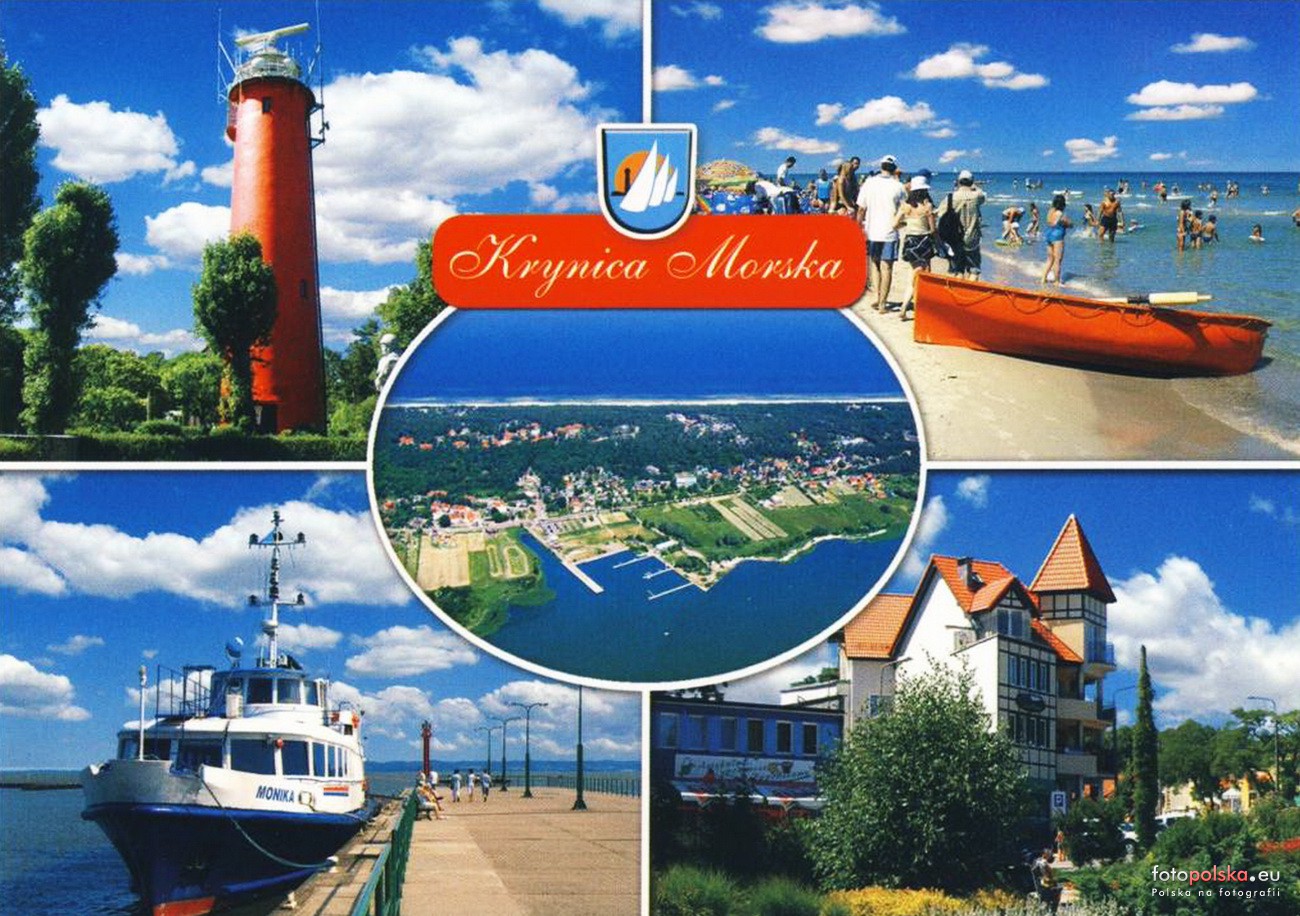 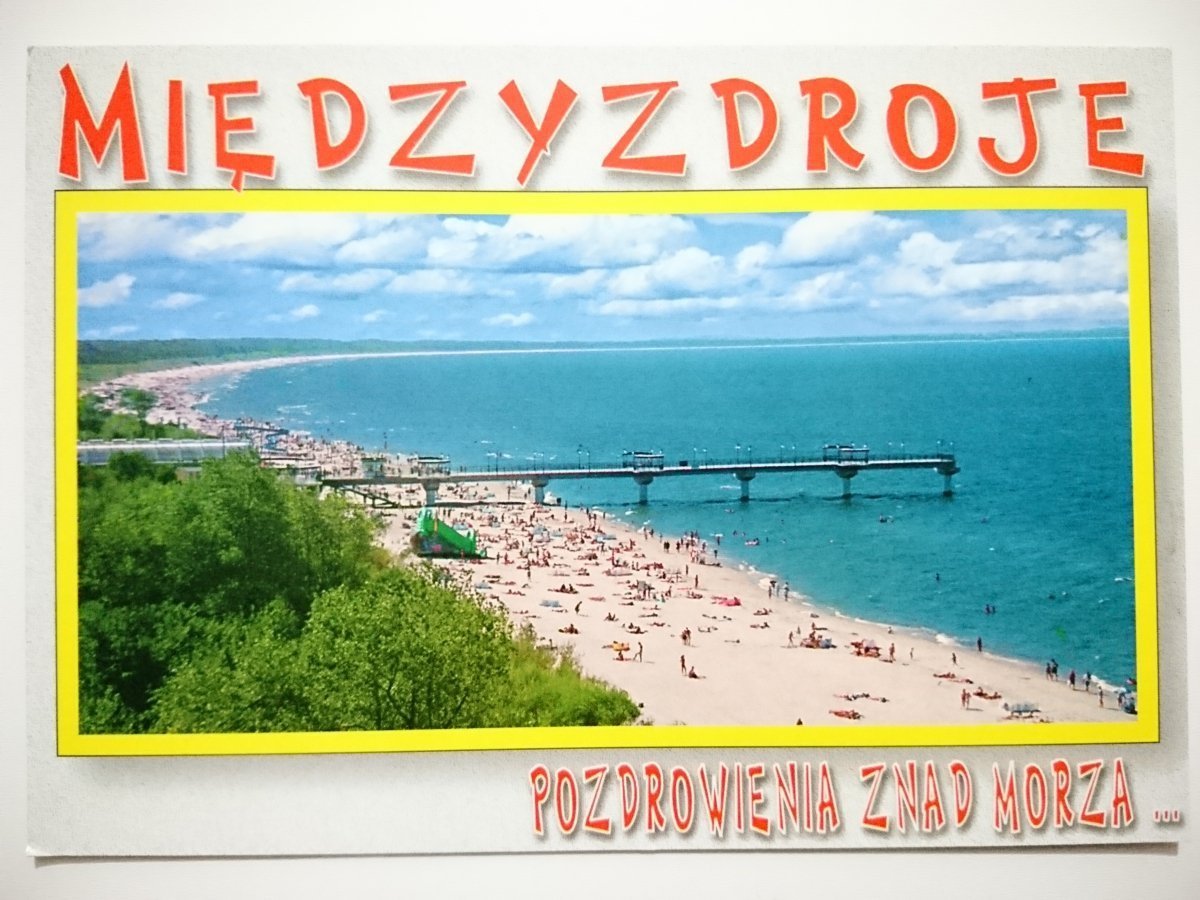 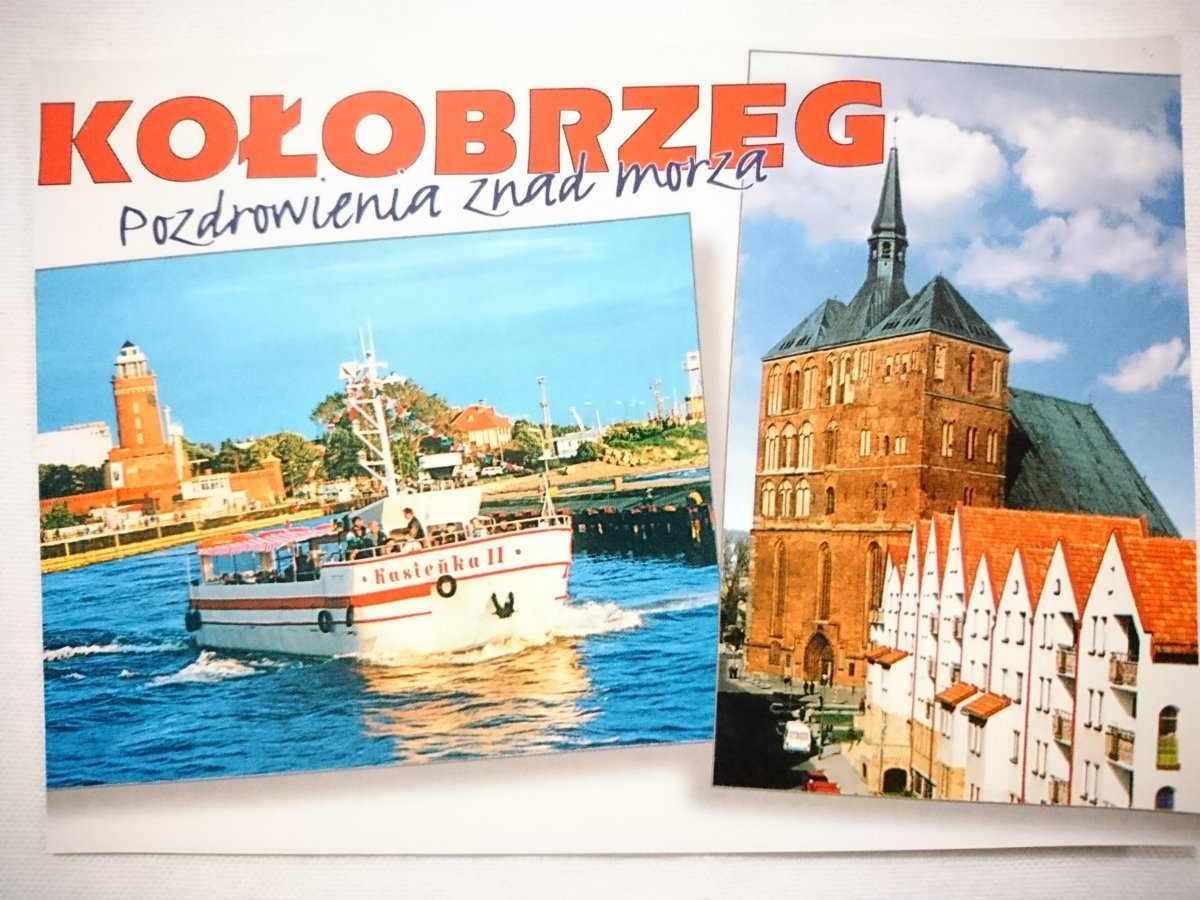 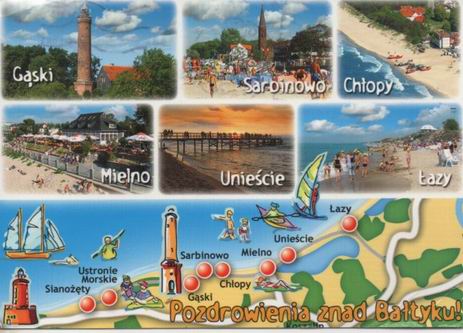 „Morskie przygody” – zapoznanie z piosenką, nauka słów i melodiihttps://www.youtube.com/watch?v=yeeDt5CfkP0Morskie przygody     sł. Urszula Piotrowska, muz. Magdalena Melnicka-SypkoJuż od dawna o tym marzę,Żeby dzielnym być żeglarzemI popłynąć w świat nieznanyPrzez trzy wielkie oceany! (2x)Może spotkam gdzieś syrenkęI zaśpiewam z nią piosenke.Latającą znajdę rybę,Pogawędkę z wielorybem. (2x)Ponurkuję z morskim żółwiem,Bo nurkować bardzo lubię.A rekina minę grzecznie,Bo to zwierzę niebezpieczne. (2x)A gdy mama do mnie powie:„Czas, by wrócił twój żaglowiec”.Zaraz wrócę, daję słowo,I popłynę jutro znowu! (4x)„Piasek” – zabawy badawcze, poznawanie cech fizycznych piaskuW te zabawy możemy się pobawić na dworze kiedy będzie lepsza pogoda. Dziecko może popróbować rozpuścić piasek i cukier w wodzie, (do wykorzystania przezroczyste kubeczki plastikowe, kuweta z piaskiem, cukier, łyżeczki), doświadczać zmysłem dotyku piasku mokrego i suchego, rysować patykiem na mokrym i suchym piasku, lepić babki piaskowe z suchego i mokrego piasku, pobawić się w piaskownicy.„Pieski i kotki” – zabawa z elementem czworakowaniaDziecko naśladuje wybrane zwierzątko w zależności od tempa wystukiwanego rytmu. Rytm możemy wystukiwać drewnianą łyżką o miskę lub garnek. Kiedy tempo jest szybkie na spacer wychodzi piesek, a gdy jest wolne kotek„Żaglówki” – ćwiczenia oddechowe, utrwalanie właściwego toru oddechowegoDziecko samodzielnie konstruuje żaglówkę, w kawałek styropianu wkłada słomkę, przykleja do niej kawałek kolorowego papieru. Żaglówkę umieszcza w dużej misce z wodą. Wprawia ją w ruch dmuchając bezpośrednio na nią lub przez słomkę.Miłej zabawy!Ciocia Monika